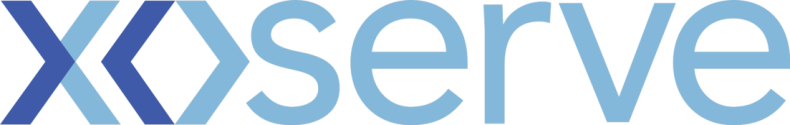 DSC Change ProposalChange Reference Number: XRN4713Customers to fill out all of the information in this colourXoserve to fill out all of the information in this colour Section C: DSC Change Proposal: DSG Discussion(To be removed if no DSG Discussion is required; Xoserve to collate where DSG discussions occur)Appendix 1Change Prioritisation Variables Xoserve uses the following variables set for each and every change within the Xoserve Change Register, to derive the indicative benefit prioritisation score, which will be used in conjunction with the perceived delivery effort to aid conversations at the DSC ChMC and DSC Delivery Sub Groups to prioritise changes into all future minor and major releases. Please send the completed forms to: mailto:box.xoserve.portfoliooffice@xoserve.comDocument Version History
Template Version HistoryChange TitleActual read following estimated transfer read calculating AQ of 1 (linked to XRN4690)Actual read following estimated transfer read calculating AQ of 1 (linked to XRN4690)Date Raised12th July 201812th July 2018Sponsor OrganisationnpowernpowerSponsor NameJames RigbyJames RigbySponsor Contact DetailsXoserve Contact NameEmma SmithEmma SmithXoserve Contact Details 07596 93390307596 933903Change StatusProposal / With DSG / Out for Consultation / Voting / Approved or RejectedProposal / With DSG / Out for Consultation / Voting / Approved or RejectedSection A1: Impacted PartiesSection A1: Impacted PartiesSection A1: Impacted PartiesCustomer Class(es) Shipper National Grid Transmission Distribution Network Operator iGT Shipper National Grid Transmission Distribution Network Operator iGTSection A2: Proposer Requirements / Final (redlined) ChangeSection A2: Proposer Requirements / Final (redlined) ChangeSection A2: Proposer Requirements / Final (redlined) ChangeTemporary Solution as per XRN4690The original Change proposal XRN4690 was raised, and following solution review the recommendation was to implement a transitional solution (‘Option 2’) to  carry forward the prevailing Rolling AQ in the instance outlined below.ScenarioWhere an actual read is submitted following an estimated transfer reading, if the Actual reading is less than the estimated reading a negative volume is created (the actual read validates to the last Actual read recorded so the period last actual to estimated transfer read would be a positive value).  In the instances where the estimated transfer reading and the Actual read are the only reads considered for the AQ Calculation the AQ will be re-calculated to 1, if other reads are considered within the optimum or sub-optimum period for the AQ Calculation the AQ may still be incorrectly calculated resulting in a reduced AQ.Potential Enduring SolutionChange Managers would also like to consider  implementing an enduring solution, that will re-estimate the transfer reading where the next actual reading creates negative volume between transfer read and actual read.  This will be considered for delivery as part of a future major release, therefore this change proposal has been raised to potentially deliver the enduring solution (and allow the solution in XRN4690 to be retired).Out of ScopeAQs that have been resolved via XRN4690 will not be ‘corrected’ as part of  this change.Temporary Solution as per XRN4690The original Change proposal XRN4690 was raised, and following solution review the recommendation was to implement a transitional solution (‘Option 2’) to  carry forward the prevailing Rolling AQ in the instance outlined below.ScenarioWhere an actual read is submitted following an estimated transfer reading, if the Actual reading is less than the estimated reading a negative volume is created (the actual read validates to the last Actual read recorded so the period last actual to estimated transfer read would be a positive value).  In the instances where the estimated transfer reading and the Actual read are the only reads considered for the AQ Calculation the AQ will be re-calculated to 1, if other reads are considered within the optimum or sub-optimum period for the AQ Calculation the AQ may still be incorrectly calculated resulting in a reduced AQ.Potential Enduring SolutionChange Managers would also like to consider  implementing an enduring solution, that will re-estimate the transfer reading where the next actual reading creates negative volume between transfer read and actual read.  This will be considered for delivery as part of a future major release, therefore this change proposal has been raised to potentially deliver the enduring solution (and allow the solution in XRN4690 to be retired).Out of ScopeAQs that have been resolved via XRN4690 will not be ‘corrected’ as part of  this change.Temporary Solution as per XRN4690The original Change proposal XRN4690 was raised, and following solution review the recommendation was to implement a transitional solution (‘Option 2’) to  carry forward the prevailing Rolling AQ in the instance outlined below.ScenarioWhere an actual read is submitted following an estimated transfer reading, if the Actual reading is less than the estimated reading a negative volume is created (the actual read validates to the last Actual read recorded so the period last actual to estimated transfer read would be a positive value).  In the instances where the estimated transfer reading and the Actual read are the only reads considered for the AQ Calculation the AQ will be re-calculated to 1, if other reads are considered within the optimum or sub-optimum period for the AQ Calculation the AQ may still be incorrectly calculated resulting in a reduced AQ.Potential Enduring SolutionChange Managers would also like to consider  implementing an enduring solution, that will re-estimate the transfer reading where the next actual reading creates negative volume between transfer read and actual read.  This will be considered for delivery as part of a future major release, therefore this change proposal has been raised to potentially deliver the enduring solution (and allow the solution in XRN4690 to be retired).Out of ScopeAQs that have been resolved via XRN4690 will not be ‘corrected’ as part of  this change.Proposed ReleaseRelease:  November 2019 Release:  November 2019 Proposed Consultation Period 10WD / 30WD / XXWD (not required)10WD / 30WD / XXWD (not required)Section A3: Benefits and Justification Section A3: Benefits and Justification Section A3: Benefits and Justification Benefit DescriptionWhat, if any, are the tangible benefits of introducing this change? What, if any, are the intangible benefits of introducing this change?Benefit DescriptionWhat, if any, are the tangible benefits of introducing this change? What, if any, are the intangible benefits of introducing this change?The actual read supplied will be considered for AQ calculation and will calculate an accurate AQ.Benefit Realisation When are the benefits of the change likely to be realised?Benefit Realisation When are the benefits of the change likely to be realised?Immediately following implementation (for those where an actual read is submitted)Benefit Dependencies Please detail any dependencies that would be outside the scope of the change, this could be reliance on another delivery, reliance on some other event that the projects has not got direct control of.Benefit Dependencies Please detail any dependencies that would be outside the scope of the change, this could be reliance on another delivery, reliance on some other event that the projects has not got direct control of.NoneSection A4: Delivery Sub-Group (DSG) Recommendations Section A4: Delivery Sub-Group (DSG) Recommendations Section A4: Delivery Sub-Group (DSG) Recommendations DSG RecommendationApprove / Reject / Defer Approve / Reject / Defer DSG Recommended ReleaseRelease X: Feb / Jun / Nov XX or Adhoc DD/MM/YYYYRelease X: Feb / Jun / Nov XX or Adhoc DD/MM/YYYYSection A5: DSC Consultation  Section A5: DSC Consultation  Section A5: DSC Consultation  IssuedYes / NoYes / NoDate(s) Issuedn/an/aComms Ref(s)Number of ResponsesSection A6: FundingSection A6: FundingSection A6: FundingFunding Classes X Shipper                                                            100% ☐ National Grid Transmission                             XX% ☐ Distribution Network Operator                         XX% ☐ iGT                                                                   XX%                                                                          X Shipper                                                            100% ☐ National Grid Transmission                             XX% ☐ Distribution Network Operator                         XX% ☐ iGT                                                                   XX%                                                                          Service Line(s)6: Annual quantity, DM supply point capacity and offtake rate reviews6: Annual quantity, DM supply point capacity and offtake rate reviewsROM or funding details Funding Comments Agreed change would be 100% shipper fundedAgreed change would be 100% shipper fundedSection A7: DSC Voting OutcomeSection A7: DSC Voting OutcomeSection A7: DSC Voting OutcomeSolution Voting X Shipper                                      Approve / Reject / NA / Abstain☐ National Grid Transmission       Approve / Reject / NA / Abstain	☐ Distribution Network Operator   Approve / Reject / NA / Abstain☐ iGT                                             Approve / Reject / NA / Abstain X Shipper                                      Approve / Reject / NA / Abstain☐ National Grid Transmission       Approve / Reject / NA / Abstain	☐ Distribution Network Operator   Approve / Reject / NA / Abstain☐ iGT                                             Approve / Reject / NA / Abstain Meeting Date 11th July 201811th July 2018Release DateRelease X: Feb / Jun / Nov XX or Adhoc DD/MM/YYYY or NARelease X: Feb / Jun / Nov XX or Adhoc DD/MM/YYYY or NAOverall Outcome Approved for Release X / Rejected Approved for Release X / Rejected Section C1: Delivery Sub-Group (DSG) Recommendations Section C1: Delivery Sub-Group (DSG) Recommendations DSG Date24/08/2018DSG SummaryDSG SummaryClick here to find the presentation pack.RH presented slides 50 to 53. For the issue associated with this change, four options were presented to DSG. XRN4713 refers to option 4, which is the long term solution, whereas 4690 refers to the interim solution which was presented as option 1. Option 4 (4713) would involve the system re-estimating the read once the actual read is received. Since the re-estimated read will be less than the actual read, negative consumption can be avoided.RH presented this at DSG following feedback from ChMC; they wanted DSG to validate it again. Due to the complexity of the change, RH stated that the change would be in scope of a major release.RH asked if DSG support this solution option. DSG recommended this solution option.Action: - 0822: Rachel Hinsley to raise 4713 (Actual read following estimated transfer read calculating AQ of 1) at the next ChMC for approval)Click here to find the presentation pack.RH presented slides 50 to 53. For the issue associated with this change, four options were presented to DSG. XRN4713 refers to option 4, which is the long term solution, whereas 4690 refers to the interim solution which was presented as option 1. Option 4 (4713) would involve the system re-estimating the read once the actual read is received. Since the re-estimated read will be less than the actual read, negative consumption can be avoided.RH presented this at DSG following feedback from ChMC; they wanted DSG to validate it again. Due to the complexity of the change, RH stated that the change would be in scope of a major release.RH asked if DSG support this solution option. DSG recommended this solution option.Action: - 0822: Rachel Hinsley to raise 4713 (Actual read following estimated transfer read calculating AQ of 1) at the next ChMC for approval)Capture Document / Requirements N/ADSG Recommendation N/ADSG Recommended Release N/ASection C2: Delivery Sub-Group (DSG) Recommendations Section C2: Delivery Sub-Group (DSG) Recommendations DSG Date04/02/2019DSG SummaryDSG SummarySimon Harris (SH) provided a background of XRN4713 and its associated change: XRN4690 (Actual read following estimated transfer read calculating AQ of 1).XRN4690 was raised an interim solution where, during the AQ process, if the first variance considered is a negative then the previous AQ would be rolled over as the associated positive consumption would not be considered if AQ was to be calculated. XRN4713 was raised to look into a long-term solution to the original issue by re-estimate an estimated Shipper Transfer Read for scenarios when the next actual read is lower than the estimated read, thus causing a negative consumption.SH presented a set of considerations associated with XRN4713 on slide 27, and set of associated solution options on slide 28 and is proposing a solution of a report highlighting where the negative consumption is present to allow Shippers (incoming and outgoing) to discuss and potentially submit a Shipper Agreed Read (SAR) to re-apportion the consumption more accurately. There was discussion about the implications of faster switching: Shane Preston (SP) stated that when a supplier switches, they can be held for 30 days; JB and SH disagreed and said it was 10 days. DSG provided little comment on the considerations and solution options, but agreed to take the following action:Action 0402 - Regarding XRN 4713 (Actual Read Following Estimated Transfer Read Calculating AQ of 1 Enduring Solution), DSG members to consider the solution options on slide 28 and report back at the next DSG meetingSimon Harris (SH) provided a background of XRN4713 and its associated change: XRN4690 (Actual read following estimated transfer read calculating AQ of 1).XRN4690 was raised an interim solution where, during the AQ process, if the first variance considered is a negative then the previous AQ would be rolled over as the associated positive consumption would not be considered if AQ was to be calculated. XRN4713 was raised to look into a long-term solution to the original issue by re-estimate an estimated Shipper Transfer Read for scenarios when the next actual read is lower than the estimated read, thus causing a negative consumption.SH presented a set of considerations associated with XRN4713 on slide 27, and set of associated solution options on slide 28 and is proposing a solution of a report highlighting where the negative consumption is present to allow Shippers (incoming and outgoing) to discuss and potentially submit a Shipper Agreed Read (SAR) to re-apportion the consumption more accurately. There was discussion about the implications of faster switching: Shane Preston (SP) stated that when a supplier switches, they can be held for 30 days; JB and SH disagreed and said it was 10 days. DSG provided little comment on the considerations and solution options, but agreed to take the following action:Action 0402 - Regarding XRN 4713 (Actual Read Following Estimated Transfer Read Calculating AQ of 1 Enduring Solution), DSG members to consider the solution options on slide 28 and report back at the next DSG meetingCapture Document / RequirementsN/ADSG RecommendationN/ADSG Recommended ReleaseN/ASection C3: Delivery Sub-Group (DSG) Recommendations Section C3: Delivery Sub-Group (DSG) Recommendations DSG Date18/02/2019DSG SummaryDSG SummarySH stated that this change was taken to last DSG looking at the enduring solution to the negative consumption issue (following an estimated transfer read).  SH gave an overview of the change and went through the 3 options stating the Pro’s and Con’s. Do nothingPro: Solution being put in place by XRN4690 will mitigate the issues being seen with AQPro: Other downstream processes can handle negative consumption Con: Negative consumption (either side) is still not reflective of offtakeRe-estimateCon: Risk around re-opening historically closed out position Con: Raises issues with end consumer billing (potential backstop date associated with this)Con: Requires system changes (Xoserve & Shippers) due to no current process re-estimating (shipper systems may not expect or handle another estimate)Notification (report to Shippers)Pro: Highlight to incoming & outgoing Shippers where a negative consumption is present pre and post a contract change (Shipper Trans / Re-Confirmation / Class Change)Pro: Action to then potentially agree a SAR to replace the estimate transfer readPro: Allows Shippers to follow existing processPro: Promotes the increase in actual reads being used for transfers (more accurate AQ, Reconciliation etc)SH stated that he had some feedback and recommended option 3 is the one we proceed into development with. No objections were raised from DSG members to proceed with option 3.  We will scope out solution details and come back to DSG with them, we will also seek approval to proceed with option 3 at the next ChMC.SH stated that this change was taken to last DSG looking at the enduring solution to the negative consumption issue (following an estimated transfer read).  SH gave an overview of the change and went through the 3 options stating the Pro’s and Con’s. Do nothingPro: Solution being put in place by XRN4690 will mitigate the issues being seen with AQPro: Other downstream processes can handle negative consumption Con: Negative consumption (either side) is still not reflective of offtakeRe-estimateCon: Risk around re-opening historically closed out position Con: Raises issues with end consumer billing (potential backstop date associated with this)Con: Requires system changes (Xoserve & Shippers) due to no current process re-estimating (shipper systems may not expect or handle another estimate)Notification (report to Shippers)Pro: Highlight to incoming & outgoing Shippers where a negative consumption is present pre and post a contract change (Shipper Trans / Re-Confirmation / Class Change)Pro: Action to then potentially agree a SAR to replace the estimate transfer readPro: Allows Shippers to follow existing processPro: Promotes the increase in actual reads being used for transfers (more accurate AQ, Reconciliation etc)SH stated that he had some feedback and recommended option 3 is the one we proceed into development with. No objections were raised from DSG members to proceed with option 3.  We will scope out solution details and come back to DSG with them, we will also seek approval to proceed with option 3 at the next ChMC.Capture Document / Requirements N/ADSG Recommendation N/ADSG Recommended Release N/AChange Driver Type  CMA Order                       MOD / Ofgem  EU Legislation                  License Condition  BEIS                                 ChMC endorsed Change Proposal  SPAA Change Proposal   Additional or 3rd Party Service Request  Other(please provide details below) Please select the customer group(s) who would be impacted if the change is not deliveredShipper Impact                  iGT Impact          Network Impact                 Xoserve Impact                 National Grid Transmission Impact          Associated Change reference  Number(s)XRN4690Associated MOD Number(s)Perceived delivery effort 0 – 30                        30 – 60  60 – 100                    100+ days                                                                                        Does the project involve the processing of personal data? ‘Any information relating to an identifiable person who can be directly or indirectly identified in particular by reference to an identifier’ – includes MPRNS. Yes (If yes please answer the next question)  No A Data Protection Impact Assessment (DPIA) will be required if the delivery of the change involves the processing of personal data in any of the following scenarios:  New technology    Vulnerable customer data    Theft of Gas Mass data             Xoserve employee data Fundamental changes to Xoserve business Other(please provide details below)  (If any of the above boxes have been selected then please contact The Data Protection Officer (Sally Hall) to complete the DPIA. Change Beneficiary How many market participant or segments stand to benefit from the introduction of the change?  Multiple Market Participants                       Multiple Market Group   All industry UK Gas Market participants     Xoserve Only  One Market Group                                      One Market Participant                           Primary Impacted DSC Service Area Number of Service Areas Impacted  All                Five to Twenty           Two to Five  One            Change Improvement Scale? How much work would be reduced for the customer if the change is implemented? High            Medium          Low Are any of the following at risk if the change is not delivered? Are any of the following at risk if the change is not delivered?  Safety of Supply at risk                   Customer(s) incurring financial loss            Customer Switching at risk Safety of Supply at risk                   Customer(s) incurring financial loss            Customer Switching at riskAre any of the following required if the change is delivered? Are any of the following required if the change is delivered?  Customer System Changes Required   Customer Testing Likely Required    Customer Training Required                          Customer System Changes Required   Customer Testing Likely Required    Customer Training Required                         Known Impact to Systems / ProcessesKnown Impact to Systems / ProcessesPrimary Application impactedBW                    ISU                CMS                           AMT                 EFT               IX                                     Gemini              Birst              Other (please provide details below)Business Process Impact AQ                                  SPA               RGMAReads                             Portal             Invoicing ☐ Other (please provide details below)                                                                                  Are there any known impacts to external services and/or systems as a result of delivery of this change? Yes  (please provide details below) NoPlease select customer group(s) who would be impacted if the change is not delivered.  Shipper impact                   Network impact            iGT impact                                          Xoserve impact                  National Grid Transmission ImpactWorkaround currently in operation?Workaround currently in operation?Is there a Workaround in operation?  Yes  NoIf yes who is accountable for the workaround?  Xoserve External Customer  Both Xoserve and External CustomerWhat is the Frequency of the workaround? What is the lifespan for the workaround? What is the number of resource effort hours required to service workaround? What is the Complexity of the workaround?  Low  (easy, repetitive, quick task, very little risk of human error)   Medium  (moderate difficult, requires some form of offline calculation, possible risk of human error in determining outcome)  High  (complicate task, time consuming, requires specialist resources, high risk of human error in determining outcome)  Change Prioritisation Score30%VersionStatusDateAuthor(s)Summary of Changes1.0In Progress24/08/18Richard JohnsonCP updated with DSG discussions from 20th August2.0With DSG11/02/19Richard JohnsonCP updated with DSG discussions from 4th February3.0With DSG26/02/19Charan SinghCP updated with DSG discussions from 18th FebruaryVersionStatusDateAuthor(s)Summary of Changes2.0 Approved01/05/18 Emma SmithLayout and cosmetic changes made following internal review